PCE Standardization 1.0Deployment, Installation, Back-Out, and Rollback GuidePatient Care Encounter (PCE), Clinical Reminders (PXRM), and Health Summary (GMTS)Patches PX*1*211, PXRM*2*42, GMTS*2.7*122, GMPL*2*53, and OR*3*501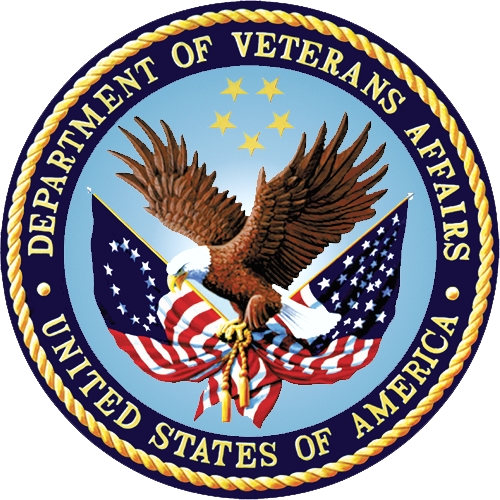 Version 1.4May 2021Department of Veterans AffairsOffice of Information and Technology (OI&T)Revision HistoryTable of Contents1	Introduction	11.1	Dependencies	11.2	Constraints	12	Roles and Responsibilities	23	Deployment	43.1	Timeline	43.2	Site Readiness Assessment	43.2.1	Deployment Topology (Targeted Architecture)	43.2.2	Site Preparation	43.3	Related Documentation	43.4	Related Web Sites	53.4.1	Hardware	53.4.2	Software	53.4.3	Communications	54	Installation	64.1	Pre-installation and System Requirements	64.2	Platform Installation and Preparation	64.3	Download and Extract Files	64.4	Database Creation	64.5	Installation Scripts	64.6	Cron Scripts	64.7	Access Requirements and Skills Needed for the Installation	64.8	Installation Procedure	71.	Retrieve the host file containing the multi-package build	72.	Install the patch first in a training or test account	73.	Back out preparation	74.	Load the Distribution	75.	Backup a Transport Global	86.	Compare Transport Global to Current System	97.	Verify Checksums in Transport Global	98.	Install the Build	94.9	Installation Verification Procedure	104.10	Post Installation	104.11	System Configuration	104.12	Database Tuning	105	Back-Out Procedure	115.1	Back-Out Strategy	115.2	Back-Out Considerations	115.2.1	Load Testing	115.2.2	User Acceptance Testing	115.3	Back-Out Criteria	115.4	Back-Out Risks	115.5	Authority for Back-Out	115.6	Back-Out Procedure	116	Rollback Procedure	126.1	Rollback Considerations	126.2	Rollback Criteria	126.3	Rollback Risks	126.4	Authority for Rollback	126.5	Rollback Procedure	126.6	Rollback Verification Procedure	127	Acronyms	13Appendix A: Installation Example	14Appendix B: Post-Install Checksums	22Appendix C: Install File Print Example	27Appendix D: Build File Print Example	31IntroductionThis document describes how to install the PCE STANDARDIZATION 1.0 multi-package build (consisting of PX*1.0*211, PXRM*2.0*42, GMTS*2.7*122, GMPL*2.0*53, and OR*3.0*501), as well as how to back-out the product and rollback to a previous version or data set. This document is a companion to the project charter and management plan for this effort.The PCE Standardization 1.0 project addresses the lack of standardized data in PCE, which is a barrier to important areas including: interoperability, clinical decision support, and quality reporting. Standardization of immunizations and skin tests was addressed by the VistA Immunization Enhancement (VIMM) project. The goal of this patch is, to the extent possible, to standardize the legacy data in Education Topics, Exams, and Health Factors and to introduce a new V file for capturing standardized codes other than International Classification of Diseases (ICD), Current Procedural Terminology (CPT), and Healthcare Common Procedure Coding System (HCPCS). Systematized Nomenclature of Medicine - Clinical Terms (SNOMED CT) will be the first coding system supported by the new V file. The ability to use a richer set of standardized codes should reduce the need to create new non-standard data types, especially health factors.The purpose of this guide is to provide a single, common document that describes how to install PCE STANDARDIZATION 1.0, as well as how it is to be backed out and rolled back, if necessary. The guide also identifies resources and communications plan. Specific instructions for installation, back-out, and rollback are included in this document.DependenciesRequired builds:LEX*2.0*102XU*8.0*657PX*1.0*216DI*22.2*3DI*22.2*5OR*3.0*361OR*3.0*377 PXRM*2.0*45PXRM*2.0*46GMPL*2*50GMTS*2.7*56GMTS*2.7*110GMPL*2.0*49ConstraintsN/ARoles and ResponsibilitiesNo single entity is in charge of decision making for deployment, installation, back out and rollback of the PCE Standardization Build. Rather, the Critical Decision Point representatives (commonly referred to as the three in the box) under the Veterans In Process (VIP) will meet and approve release from a business perspective.If an issue with the software arises that would require a national rollback, then the same three in the box members under VIP will coordinate with several groups (including Patient Safety, Health Product Support, Information Technology Operations Service (ITOPS), and Site leadership) to decide whether a back out and rollback of the software is necessary. The Facility Area Manager has the final authority to require the patch back out and data rollback and accept the associated risks.The following table provides PCE Standardization 1.0 project information.Table : Deployment, Installation, Back-Out, and Rollback Roles and ResponsibilitiesDeployment This is a Patch Release for patches PX*1*211, PXRM*2*42, GMTS*2.7*122,  GMPL*2*53, and OR*3*501 to local sites.Timeline For project dates, please refer to the PCE STANDARDIZATION 1.0 Project Schedule. The site installation is scheduled to run for 30 days, as depicted in the master deployment schedule, PCE STANDARDIZATION 1.0 Project Schedule.Site Readiness AssessmentThis section discusses the locations that will install the PCE STANDARDIZATION 1.0 multi-package build.  Deployment Topology (Targeted Architecture)This is a Patch Release for patches PX*1*211, PXRM*2*42, GMTS*2.7*122,  GMPL*2*53, and OR*3*501 to local sites.  Health Product Support Patch Release of Products and Patches Guide: Health Product Support Release of Products and Patches Guide.Site PreparationN/ARelated DocumentationTable 3: DocumentationNOTE: In this document, you will see references to both PX*1*211 and PX*1.0*211. The difference is that PX*1*211 is the name of the patch and PX*1.0*211 is the name of the build.Related Web SitesTable 4: Related Web SitesHardwareThe PCE STANDARDIZATION 1.0 project will not replace or modify the existing VistA Architecture; therefore, it will adhere to existing user interfaces unless otherwise noted in this section.SoftwareThe PCE STANDARDIZATION 1.0 project will not replace or modify the existing VistA Architecture; therefore, it will adhere to existing user interfaces unless otherwise noted in this section.CommunicationsThe Project Manager will communicate with Release Agent, OIT Program Manager, and other stakeholders as needed.Deployment/Installation/Back-Out ChecklistTable 5: Deployment/Installation/Back-Out ChecklistInstallationPre-installation and System RequirementsOther than making sure the required builds are installed there are no pre-installation steps.LEX*2.0*102XU*8.0*657PX*1.0*216DI*22.2*3DI*22.2*5OR*3.0*361OR*3.0*377 PXRM*2.0*45PXRM*2.0*46GMPL*2*50GMTS*2.7*56GMTS*2.7*110GMPL*2.0*49Platform Installation and PreparationN/ADownload and Extract FilesN/ADatabase CreationN/AInstallation ScriptsN/ACron ScriptsN/AAccess Requirements and Skills Needed for the InstallationThe installation should be performed by a user with programmer access and knowledge of installing host files using Kernel Installation and Distribution System [XPD MAIN].Installation ProcedureThis section describes how to install the multi-package build that includes builds PX*1.0*211, PXRM*2.0*42, GMTS*2.7*122, GMPL*2.0*53, and OR*3.0*501. This patch can be loaded with users on the system, but it should be done during off-hours. Estimated installation time is less than 5 minutes.Retrieve the host file containing the multi-package buildThe software for this patch is being distributed as a host file, the name of the host file is: PCE_STANDARDIZATION_1_0.KID.The host file is available at the following location:/srv/vista/patches/SOFTWARE/PCE_STANDARDIZATION_1_0.KIDIn Chrome and Edge, right click on PCE_STANDARDIZATION_1_0.KID and use Save link as.NOTE: for test site installations, please refer to the build announcement for the location and name of the file to install.Install the patch first in a training or test accountInstalling in a non-production environment will give you time to get familiar with new functionality.Back out preparationThese steps are taken in case the patch needs to be backed out.Backup files ^AUTTEDT, ^AUTTEXAM, and ^AUTTHF using your site’s policy for backing up data. If the steps are unknown, here is a way it can be done, using ^AUTTEDT as an example: Go to the Cache programmer mode  command prompt.At the prompt, enter D GOGEN^%ZSPECIAL.At the device prompt, enter the directory and file name where the global backup is to be stored.At the Parameters? Prompt, press <enter>. At the Global prompt, enter ^AUTTEDT(.Verify that the file was created and exists in the directory specified.ExampleDEV5A4:DVFDEV>D GOGEN^%ZSPECIALDevice: VA5$:[Local Directory]AUTTEDT_BACKUP.GBLParameters? ("WNS") =>Warning:  Use a "V" format to avoid problems with control characters.Global ^AUTTEDT(Global ^Load the DistributionFrom the Kernel Installation and Distribution System Menu, select the Installation Menu and then the option LOAD a Distribution.  Enter the directory name where you placed the host file followed by PCE_STANDARDIZATION_1_0.KID at the Host File prompt.ExampleSelect Installation Option: LOAD a DistributionEnter a Host File: /srv/vista/software/AppsTeamShare/PCE_STANDARDIZATION_1_0.KIDKIDS Distribution saved on Mar 11, 2021@09:44:34Comment: PCE Standardization 1.0From the Installation menu, you may elect to use the following options:Backup a Transport GlobalUse the KIDS Installation option, Backup a Transport Global [XPD BACKUP]. This option creates a MailMan message that will back up all current routines on your VistA/M system that will be replaced by the builds in this transport global. (If you need to preserve components that are not routines, you must back them up separately.) At the Select INSTALL NAME: prompt, enter PCE STANDARDIZATION 1.0.ExampleSelect Installation <TEST ACCOUNT> Option:  Backup a Transport GlobalSelect INSTALL NAME: PCE STANDARDIZATION 1.0       Loaded from Distribution    3/24/21@09:25:20     => PCE STANDARDIZATION   ;Created on Mar 11, 2021@09:44:34This Distribution was loaded on Mar 24, 2021@09:25:20 with header of    PCE STANDARDIZATION   ;Created on Mar 11, 2021@09:44:34   It consisted of the following Install(s):PCE STANDARDIZATION 1.0     PX*1.0*211    PXRM*2.0*42   GMTS*2.7*122    GMPL*2.0*53     OR*3.0*501Subject: Backup of PCE STANDARDIZATION 1.0 on Mar 24, 2021  Replace Only a Single Package Build can do a Build Backup.PCE STANDARDIZATION 1.0 is of type Multi-PackageYou can only Backup the Routines.     Select one of the following:          R         RoutinesEnter response: RNo routines for PCE STANDARDIZATION 1.0Loading Routines for PX*1.0*211......................................................................................................................................Loading Routines for PXRM*2.0*42....................................................................Loading Routines for GMTS*2.7*122.....Loading Routines for GMPL*2.0*53.....Loading Routines for OR*3.0*501..Select basket to send to: IN// PATCH BACKUPAnd Send to:Compare Transport Global to Current SystemThis option will allow you to view all changes that will be made when the patch is installed.  It compares all components of the patch (routines, DDs, templates, etc.)Verify Checksums in Transport GlobalThis option will allow you to ensure the integrity of the routines that are in the transport global.  If there are any discrepancies, do not run the Install Package(s) option. Instead, run the Unload a Distribution option to remove the Transport Global from your system. Try loading the host file again.  If the problem still exists, log a ticket and/or call the national Help Desk (1-888-596-HELP) to report the problem.ExampleCHOOSE 1-2: 2  Option: 2  Verify Checksums in Transport GlobalSelect Installation <TEST ACCOUNT> Option: 2  Verify Checksums in Transport GlobalSelect INSTALL NAME:	PCE STANDARDIZATION 1.0Loaded from Distribution	Mar 24, 2021@09:25:20		=> PCE STANDARDIZATION 1.0  ;Created on Mar 11, 2021@09:44:34This Distribution was loaded on Mar 24, 2021@09:25:20 with header of	PCE STANDARDIZATION 1.0	;Created on Mar 24, 2021@09:25:20	It consisted of the following Install(s):PCE STANDARDIZATION 1.0	PX*1.0*211	PXRM*2.0*42	GMTS*2.7*122	GMPL*2.0*53		OR*3.0*501Want each Routine Listed with Checksums: Yes//DEVICE: HOME// ;;999  TELNET PORTInstall the BuildFrom the Installation menu on the Kernel Installation and Distribution System (KIDS) menu, run the option Install Package(s).  Select the build PCE STANDARDIZATION 1.0 and proceed with the install.  If you have problems with the installation, log a ServiceNow ticket and/or call the National Help Desk to report the problem.Select Installation & Distribution System Option: InstallationSelect Installation Option: INSTALL PACKAGE(S)Select INSTALL NAME: PCE STANDARDIZATION 1.0Answer the following install questions as follows:Although typically the answer is "No," you can answer "Yes," to the question:Want KIDS to Rebuild Menu Trees Upon Completion of Install?Please remember that rebuilding menu trees will increase patch installation time.Answer "No" to the question:Want KIDS to INHIBIT LOGONs during the install?Answer "No" to the question:Want to DISABLE Scheduled Options, Menu Options, and Protocols?Installation Verification ProcedureThis summary of routines should match the transport global listing of routines as there are no Post-install routines or actions required.Post InstallationThere is a known issue with the Document Storage Systems (DSS) product Compliant Coding Module (CCM), creating V POV entries that have a provider narrative pointer of 0. When the V POV Provider Narrative Repair Utility is run, it replaces the 0 pointer with a pointer to the default provider narrative for the ICD-10 diagnosis.DSS is working on a fix for this issue, but as of the release of PCE STANDARDIZATON 1.0, DSS does not have a projected release date. Rather than having to manually run the utility periodically, it is suggested that sites create a scheduled option to run the utility once a day during off hours. The option to schedule is: PXQ V POV PROVIDER NARR REPAIR.After the DSS fixed is released, the scheduled option can be deleted.System ConfigurationN/ADatabase TuningN/ABack-Out ProcedureIf Back-Out is necessary for the PCE feature, the steps are described in this section to return to the last known good operational state of the software.Back-Out StrategyThe overall Back-Out strategy is to return the routines to their pre-patch state, as well as backing out any necessary data dictionary changes, and option changes.Back-Out ConsiderationsBack-Out should be considered only if all other avenues are exhausted.  The development team will be involved if issues with the patch arise.Load TestingN/AUser Acceptance TestingResults of User Acceptance Testing will be provided.Back-Out CriteriaBack-Out should be considered only if all other avenues are exhausted.  The development team will be involved if issues with the patch arise.Back-Out RisksBack-Out Risks are minimal because with utilization of the back-up created prior to patch installation, the system will revert back to what it was prior to installing the new patch.Authority for Back-OutIf an issue with the software arises that would require a rollback, then the same three in the box members under VIP will coordinate with several groups (including Patient Safety, Health Product Support, Information Technology Operations Service (ITOPS), and Site leadership) to decide whether a back out and rollback of the software is necessary. The Facility Area Manager has the final authority to require the patch back out and data rollback and accept the associated risks.Back-Out ProcedureThe following process if followed will restore the VistA and CPRS systems to the state prior to the installation of PCE Standardization 1.0.Step 1:  Request a copy of the backout build from the development team.Step 2:  Install the backout build.Rollback ProcedureRollback should only be completed if the Back-Out Procedure was implemented.Rollback ConsiderationsRollback should only be considered if all other avenues are exhausted and a Patch cannot fix the issue.Rollback CriteriaRollback will take place only if the Back-Out Procedure was implemented.Rollback RisksBacking out live data is a rollback risk.Authority for RollbackIf an issue with the software arises that would require a rollback, then the same three in the box members under VIP will coordinate with several groups (including Patient Safety, Health Product Support, Information Technology Operations Service (ITOPS), and Site leadership) to decide whether a back out and rollback of the software is necessary. The Facility Area Manager has the final authority to require the patch back out and data rollback and accept the associated risks.Rollback ProcedureThe files listed below will need to be deleted:New V file for capturing standardized codes other than ICD, CPT and HCPCS.Rollback Verification ProcedureTo be verified by developer.AcronymsAppendix A: Installation ExampleThis is a capture of a PCE STANDARDIZATION 1.0 installation that provides details of the install.Example: First-time InstallInstall Package(s)Select INSTALL NAME: PCE STANDARDIZATION 1.0       Loaded from Distribution    3/24/21@11:19:22     => PCE STANDARDIZATION 1.0   ;Created on Mar 12, 2021@10:38:19This Distribution was loaded on Mar 24, 2021@11:19:22 with header of    PCE STANDARDIZATION 1.0   ;Created on Mar 12, 2021@10:38:19   It consisted of the following Install(s):PCE STANDARDIZATION 1.0     PX*1.0*211    PXRM*2.0*42   GMTS*2.7*122    GMPL*2.0*53     OR*3.0*501Checking Install for Package PCE STANDARDIZATION 1.0Install Questions for PCE STANDARDIZATION 1.0Checking Install for Package PX*1.0*211Install Questions for PX*1.0*211Incoming Files:   815       PCE PARAMETERSNote:  You already have the 'PCE PARAMETERS' File.   839.7     PCE DATA SOURCENote:  You already have the 'PCE DATA SOURCE' File.   9000010   VISITNote:  You already have the 'VISIT' File.   9000010.07V POVNote:  You already have the 'V POV' File.   9000010.11V IMMUNIZATIONNote:  You already have the 'V IMMUNIZATION' File.   9000010.12V SKIN TESTNote:  You already have the 'V SKIN TEST' File.   9000010.13V EXAMNote:  You already have the 'V EXAM' File.   9000010.16V PATIENT EDNote:  You already have the 'V PATIENT ED' File.   9000010.18V CPTNote:  You already have the 'V CPT' File.   9000010.23V HEALTH FACTORSNote:  You already have the 'V HEALTH FACTORS' File.   9000010.71V STANDARD CODESNote:  You already have the 'V STANDARD CODES' File.   9999999.09EDUCATION TOPICSNote:  You already have the 'EDUCATION TOPICS' File.   9999999.15EXAMNote:  You already have the 'EXAM' File.   9999999.27PROVIDER NARRATIVENote:  You already have the 'PROVIDER NARRATIVE' File.   9999999.64HEALTH FACTORSNote:  You already have the 'HEALTH FACTORS' File.Want KIDS to Rebuild Menu Trees Upon Completion of Install? NO// Checking Install for Package PXRM*2.0*42Install Questions for PXRM*2.0*42Incoming Files:   802.4     REMINDER FUNCTION FINDING FUNCTIONS  (including data)Note:  You already have the 'REMINDER FUNCTION FINDING FUNCTIONS' File.I will REPLACE your data with mine.   811.4     REMINDER COMPUTED FINDINGS  (including data)Note:  You already have the 'REMINDER COMPUTED FINDINGS' File.I will OVERWRITE your data with mine.   811.6     REMINDER SPONSORNote:  You already have the 'REMINDER SPONSOR' File.   811.8     REMINDER EXCHANGE  (Partial Definition)Note:  You already have the 'REMINDER EXCHANGE' File.   811.9     REMINDER DEFINITION  (Partial Definition)Note:  You already have the 'REMINDER DEFINITION' File.Want KIDS to Rebuild Menu Trees Upon Completion of Install? NO// Checking Install for Package GMTS*2.7*122Install Questions for GMTS*2.7*122Incoming Files:   142.1     HEALTH SUMMARY COMPONENT  (including data)Note:  You already have the 'HEALTH SUMMARY COMPONENT' File.I will REPLACE your data with mine.Checking Install for Package GMPL*2.0*53Install Questions for GMPL*2.0*53Checking Install for Package OR*3.0*501Install Questions for OR*3.0*501Want KIDS to INHIBIT LOGONs during the install? NO// Want to DISABLE Scheduled Options, Menu Options, and Protocols? NO// Enter the Device you want to print the Install messages.You can queue the install by enter a 'Q' at the device prompt.Enter a '^' to abort the install.DEVICE: HOME// ;;9999  TELNET------------------------------------------------------------------------------- Install Started for PCE STANDARDIZATION 1.0 :                Mar 24, 2021@11:19:50Build Distribution Date: Mar 12, 2021 Installing Routines:               Mar 24, 2021@11:19:50 Install Started for PX*1.0*211 :                Mar 24, 2021@11:19:50Build Distribution Date: Mar 12, 2021 Installing Routines:               Mar 24, 2021@11:19:50 Running Pre-Install Routine: PRE^PXP211IChecking B indexes.Checking Education Topics.Checking Exams.Checking Health Factors.Removing old data dictionaries. Deleting data dictionary for file # 815 Deleting data dictionary for file # 839.7 Deleting data dictionary for file # 9000010 Deleting data dictionary for file # 9000010.07 Deleting data dictionary for file # 9000010.11 Deleting data dictionary for file # 9000010.12 Deleting data dictionary for file # 9000010.13 Deleting data dictionary for file # 9000010.16 Deleting data dictionary for file # 9000010.18 Deleting data dictionary for file # 9000010.23 Deleting data dictionary for file # 9000010.71 Deleting data dictionary for file # 9999999.09 Deleting data dictionary for file # 9999999.15 Deleting data dictionary for file # 9999999.27 Deleting data dictionary for file # 9999999.64 Installing Data Dictionaries:                Mar 24, 2021@11:19:50 Installing PACKAGE COMPONENTS:  Installing SECURITY KEY Installing INPUT TEMPLATE Installing FORM Installing DIALOG Installing PROTOCOL Installing REMOTE PROCEDURE Installing LIST TEMPLATE Installing OPTION               Mar 24, 2021@11:19:50 Running Post-Install Routine: POST^PXP211ISetting undefined Education Topic Class fields. Setting the Class of Education Topic: ALCOHOL USE AND MEDICAL PROBLEMS to LOCA. Setting the Class of Education Topic: MEDICAL PROBLEMS OF ALCOHOL (SCREENING) . Setting the Class of Education Topic: VA-ADVANCE DIRECTIVES to LOCAL. Setting the Class of Education Topic: VA-ADVANCE DIRECTIVES SCREENING to LOCAL. Setting the Class of Education Topic: VA-ALCOHOL ABUSE to LOCAL. …  Setting the Class of Education Topic: VA-SUBSTANCE ABUSE LIFESTYLE ADAPTATIONS. Setting the Class of Education Topic: VA-SUBSTANCE ABUSE MEDICATIONS to LOCAL. Setting the Class of Education Topic: VA-SUNSCREEN to LOCAL. Setting the Class of Education Topic: VA-TDI EDUCATION to LOCAL. Setting the Class of Education Topic: VA-TOBACCO USE SCREENING to LOCAL.Setting all Exam Class fields to LOCAL. Setting the Class of EXAM: ABDOMEN EXAM to LOCAL. Setting the Class of EXAM: AUDIOMETRIC SCREENING to LOCAL. Setting the Class of EXAM: AUDIOMETRIC THRESHOLD to LOCAL. Setting the Class of EXAM: BREAST EXAM to LOCAL. Setting the Class of EXAM: CHEST EXAM to LOCAL. … Setting the Class of EXAM: SCOLIOSIS SCREENING to LOCAL. Setting the Class of EXAM: SEX DEVELOPMENT EXAM to LOCAL. Setting the Class of EXAM: TONOMETRY to LOCAL. Setting the Class of EXAM: TYMPANOGRAM to LOCAL. Setting the Class of EXAM: VISION EXAM to LOCAL.Setting undefined Health Factor Class fields. Setting the Class of HF: 90 DAY MONITORING ZARIT BURDEN INTERVIEW [C] to LOCAL. Setting the Class of HF: AAA SCREENING AND F/U [C] to LOCAL. Setting the Class of HF: AAA SCREENING CONFIRMED AS COMPLETE to LOCAL. Setting the Class of HF: ABD AORTIC ANEURYSM 3.0-3.9 CM to LOCAL. Setting the Class of HF: ABD AORTIC ANEURYSM 4.0-5.4 CM to LOCAL. … Setting the Class of HF: WH PAP SMEAR [C] to LOCAL. Setting the Class of HF: WH UNDER CARE OF BREAST CARE SPECIALIST to LOCAL. Setting the Class of HF: WH UNDER CARE OF GYNECOLOGIST  to LOCAL. Setting the Class of HF: WHEELCHAIR CUSHION to LOCAL. Setting the Class of HF: WHEN HOB ELEVATED RAISE KNEE to LOCAL.Generating Print Names for entries that do not have one.Checking Education Topics.Checking Exams.Checking Health Factors.Making sure all .01s are uppercase.Checking Education Topics.Checking Exams.Checking Health Factors.Appending [C] to the .01 of all category health factors.Starting a TaskMan job to initialize/rebuild V STANDARD CODES indexes.The task number is: 1067Creating full length 'B' index PCE Data Source.Creating new full length 'B' index for Provider Narrative.V CPT Provider Narrative and Narrative Category Check/RepairTask Number 1068 started.V POV Provider Narrative and Narrative Category Check/RepairTask Number 1069 started. Updating Routine file... Updating KIDS files... PX*1.0*211 Installed.                Mar 24, 2021@11:19:51 Not a production UCI NO Install Message sent  Install Started for PXRM*2.0*42 :                Mar 24, 2021@11:19:51Build Distribution Date: Mar 12, 2021 Installing Routines:               Mar 24, 2021@11:19:51 Running Pre-Install Routine: PRE^PXRMP42IDISABLE options.DISABLE protocols.Removing old data dictionaries. Deleting data dictionary for file # 811.6 Installing Data Dictionaries:                Mar 24, 2021@11:19:51 Installing Data:                Mar 24, 2021@11:19:51 Installing PACKAGE COMPONENTS:  Installing PRINT TEMPLATE Installing FORM Installing OPTION               Mar 24, 2021@11:19:51 Running Post-Install Routine: POST^PXRMP42IRebuilding the 'APDS' index for all taxonomies.Rebuilding the 'D' index for Reminder Definition Print Names..Deleting the QUERI extracts.Deleting QUERI patient lists.Deleting VA-*IHD QUERI lists.Deleted 0 VA-*IHD QUERI lists.Deleting VA-*MH QUERI lists.Deleted 0 VA-*MH QUERI lists.Checking for Sponsor Names that need to be changed to all uppercase.Rebuilding Sponsor B index.ENABLE options.ENABLE protocols. Updating Routine file... Updating KIDS files... PXRM*2.0*42 Installed.                Mar 24, 2021@11:19:51 Not a production UCI NO Install Message sent  Install Started for GMTS*2.7*122 :                Mar 24, 2021@11:19:51Build Distribution Date: Mar 12, 2021 Installing Routines:               Mar 24, 2021@11:19:51 Installing Data Dictionaries:                Mar 24, 2021@11:19:51 Installing Data:                Mar 24, 2021@11:19:51 Updating Routine file... Updating KIDS files... GMTS*2.7*122 Installed.                Mar 24, 2021@11:19:51 Not a production UCI NO Install Message sent  Install Started for GMPL*2.0*53 :                Mar 24, 2021@11:19:51Build Distribution Date: Mar 12, 2021 Installing Routines:               Mar 24, 2021@11:19:51 Running Post-Install Routine: POST^GMPLY53  Scanning Problem Selection lists for problems with inactive codes... Updating Routine file... Updating KIDS files... GMPL*2.0*53 Installed.                Mar 24, 2021@11:19:52 Not a production UCI NO Install Message sent  Install Started for OR*3.0*501 :                Mar 24, 2021@11:19:52Build Distribution Date: Mar 12, 2021 Installing Routines:               Mar 24, 2021@11:19:52 Updating Routine file... Updating KIDS files... OR*3.0*501 Installed.                Mar 24, 2021@11:19:52 Not a production UCI NO Install Message sent  Updating Routine file... Updating KIDS files... PCE STANDARDIZATION 1.0 Installed.                Mar 24, 2021@11:19:52 No link to PACKAGE fileInstall CompletedAppendix B: Post-Install ChecksumsInstallation Checksums: PXRM RoutinesVISTA>D CHECK1^XTSUMBLDNew CheckSum CHECK1^XTSUMBLD:This option determines the current checksum of selected routine(s).The Checksum of the routine is determined as follows:1. Any comment line with a single semi-colon is presumed to be   followed by comments and only the line tag will be included.2. Line 2 will be excluded from the count.3. The total value of the routine is determined (excluding   exceptions noted above) by multiplying the ASCII value of each   character by its position on the line and position of the line in    the routine being checked.     Select one of the following:          P         Package          B         BuildBuild from: BuildThis will check the routines from a BUILD file.Select BUILD NAME: PX*1.0*211       PCE PATIENT CARE ENCOUNTER     PCE PATIENT CARE ENCOUNTERPXAI      value = 41754252PXAICPT   value = 20598915PXAICPTV  value = 20524406PXAIERR   value = 6216565PXAIHF    value = 9054925PXAIHFV   value = 2220137PXAIICR   value = 6645954PXAIICRV  value = 12849072PXAIIMM   value = 17502496PXAIIMMV  value = 37086535PXAIMOD   value = 1896333PXAIPED   value = 8938808PXAIPEDV  value = 1678279PXAIPL    value = 5173433PXAIPOV   value = 33433863PXAIPOVV  value = 18351189PXAIPRV   value = 34241774PXAIPRVV  value = 15796718PXAISC    value = 11421420PXAISCV   value = 2507125PXAISK    value = 11766988PXAISKV   value = 1477924PXAIVAL   value = 16639730PXAIVST   value = 22448199PXAIVSTV  value = 61946878PXAIXAM   value = 8796529PXAIXAMV  value = 1260682PXAPI     value = 47756429PXAPIDEL  value = 62219131PXBAPI    value = 34284976PXBAPI1   value = 55175372PXBGCPT   value = 6350410PXBGPOV   value = 11440669PXBGPRV   value = 44705768PXBGSC    value = 475760PXBPMOD   value = 5874980PXCASC    value = 7296482PXCASOR   value = 2775351PXCEAE    value = 32040311PXCEAE1   value = 27691361PXCEAPPM  value = 6633184PXCECCLS  value = 8826649PXCECPT   value = 70996279PXCECSTP  value = 9302776PXCEHF    value = 15706424PXCEPED   value = 15287972PXCEPOV   value = 14572448PXCEPOV1  value = 27735487PXCEPRV   value = 36686640PXCESC    value = 27503380PXCESK    value = 36345474PXCETRT   value = 5489505PXCEVFI1  value = 82681322PXCEVFI2  value = 40463216PXCEVFIL  value = 41330677PXCEVIMM  value = 111978919PXCEVIS   value = 1789130PXCEXAM   value = 14623291PXCOPY    value = 13230793PXCPTAPI  value = 4429390PXCSPE    value = 1132817PXDATE    value = 6790282PXEDUINQ  value = 22377538PXEDUMGR  value = 45662620PXEDUSM   value = 34287130PXEXINQ   value = 13752981PXEXMGR   value = 43002236PXEXSM    value = 34648427PXHFINQ   value = 16231400PXHFMGR   value = 68401016PXHFSM    value = 38219209PXINPTR   value = 6202218PXINUSE   value = 11309382PXKCO     value = 11165933PXKENC    value = 30511135PXKFCPT   value = 3404775PXKFCPT1  value = 25403589PXKFHF    value = 2002717PXKFPED   value = 1977716PXKFSC    value = 1969432PXKFVST   value = 11571271PXKFXAM   value = 1932215PXKIMM    value = 37780868PXKMAIN   value = 45493882PXKMAIN1  value = 58789612PXKMASC   value = 61075789PXKMCODE  value = 56724267PXKMOD    value = 3825073PXKVST    value = 19932548PXKWSRCH  value = 42503838PXLEX     value = 15410021PXLEXS    value = 108898999PXLOCK    value = 5931368PXMCEVNT  value = 5530233PXMCICHK  value = 30352461PXMCLINK  value = 149569356PXMCODES  value = 8945406PXMSG     value = 1213330PXP211I   value = 241805409PXPNARR   value = 83426756PXPXRM    value = 261436336PXPXRM1   value = 13393609PXPXRMI1  value = 103637358PXPXRMI2  value = 138986698PXQPPUTIL value = 106747229PXQPPUTILRvalue = 36094475PXQUTL1   value = 58638007PXRHS05   value = 11668556PXRHS07   value = 19973501PXRHS08   value = 10776728PXRPC     value = 165397212PXRRFDD   value = 22151236PXRRFDP   value = 74542328PXRRGUT   value = 4040472PXRRLCD   value = 6029957PXRRPAD   value = 26210713PXRRPRD   value = 6849309PXRRPRPL  value = 4561688PXRRPRSC  value = 3784002PXRRWLD   value = 16863372PXSINQ    value = 20258214PXSMAN    value = 2327055PXUTIL    value = 20118889PXUTL1    value = 11511510PXUTLSCC  value = 46401485PXUTLSTP  value = 15136046PXVSC     value = 1025184PXVSCSM   value = 5966575PXVUTIL   value = 21160031PXVXR     value = 25897576PXXDPT    value = 2854137VSIT      value = 27628190VSIT0     value = 2400031VSITKIL   value = 14972517doneSelect BUILD NAME: PXRM*2.0*42       CLINICAL REMINDERS     CLINICAL REMINDERSPXRM      value = 44585857PXRMART   value = 5793538PXRMBMI   value = 15273669PXRMCDEF  value = 6688274PXRMCF    value = 64545988PXRMCVRP  value = 175521460PXRMCVTM  value = 19003140PXRMDATA  value = 5905920PXRMDATE  value = 73452738PXRMDBL   value = 78662365PXRMDEV   value = 94601871PXRMEDU   value = 13918373PXRMERRH  value = 57078507PXRMEUT   value = 48579737PXRMEVFI  value = 11414696PXRMEXAM  value = 13736448PXRMEXDB  value = 57975072PXRMEXLC  value = 12932001PXRMEXLI  value = 61412209PXRMEXLR  value = 10670039PXRMEXMH  value = 13805661PXRMEXPD  value = 243933810PXRMEXU1  value = 52468744PXRMEXU5  value = 72285914PXRMFF    value = 76357476PXRMFF0   value = 18180135PXRMFMTO  value = 11567960PXRMHF    value = 53277538PXRMICHK  value = 225635853PXRMICK1  value = 12234519PXRMIMM   value = 11549713PXRMIOPT  value = 11419394PXRMISF   value = 4874044PXRMLDR   value = 20234429PXRMLEXL  value = 186454787PXRMLOG   value = 67488337PXRMMSER  value = 133664475PXRMOUTC  value = 43713968PXRMOUTM  value = 30066077PXRMOUTU  value = 19206492PXRMP42I  value = 19667470PXRMPDEM  value = 65886599PXRMPDS   value = 39667827PXRMPINF  value = 16604052PXRMPLST  value = 53881985PXRMPNRP  value = 1983529PXRMPRF   value = 15513795PXRMRCUR  value = 13442684PXRMRULE  value = 60162556PXRMSPED  value = 6943031PXRMSXRM  value = 100612241PXRMTAX   value = 65755465PXRMTAXI  value = 2022922PXRMTERM  value = 64733107PXRMTMED  value = 11727267PXRMTXLS  value = 147613164PXRMTXSM  value = 76721210PXRMUID   value = 127583PXRMUIDE  value = 18099598PXRMUTIL  value = 150596029PXRMVCPT  value = 53019296PXRMVITL  value = 16703682PXRMVSC   value = 34098955PXRMVSIT  value = 10884562PXRMXD    value = 90486802PXRMXEVL  value = 1704230PXRMXSU   value = 80002311PXRMXTA   value = 54608368doneSelect BUILD NAME: GMTS*2.7*122       HEALTH SUMMARY     HEALTH SUMMARYGMTS2     value = 5607837GMTSOBJ   value = 50800869GMTSPXEP  value = 14426413GMTSPXFP  value = 24736179GMTSPXXP  value = 8513180doneSelect BUILD NAME: GMPL*2.0*53       PROBLEM LIST     PROBLEM LISTGMPLBLCK  value = 86212397GMPLMGR   value = 28551405GMPLUTL   value = 65708125GMPLX     value = 110662238GMPLY53   value = 465383doneSelect BUILD NAME: OR*3.0*501       ORDER ENTRY/RESULTS REPORTING     ORDER ENTRY/RESULTS REPORTINGORUTL5    value = 2538248ORWPCE1   value = 73367544doneAppendix C: Install File Print ExampleUse the KIDS Install File Print option to print out the results of the installation process. You can select the multi-package build or any of the individual builds included in the multi-package build.Select OPTION NAME:    XPD PRINT INSTALL FILE     Install File PrintInstall File PrintSelect INSTALL NAME: PX*1.0*211     => PCE STANDARDIZATION 1.0 ;Created on Mar 12, 2021@10:38:19DEVICE: HOME// ;;99999  TELNETPACKAGE: PX*1.0*211     Mar 24, 2021 1:44 pm                          PAGE 1                                             COMPLETED           ELAPSED-------------------------------------------------------------------------------STATUS: Install Completed                 DATE LOADED: MAR 24, 2021@11:19:22INSTALLED BY: TESTMASTER,USERNATIONAL PACKAGE: PCE PATIENT CARE ENCOUNTERINSTALL STARTED: MAR 24, 2021@11:19:50       11:19:51             0:00:01ROUTINES:                                    11:19:50            PRE-INIT CHECK POINTS:XPD PREINSTALL STARTED                       11:19:50            XPD PREINSTALL COMPLETED                     11:19:50            FILES:PCE PARAMETERS                               11:19:50            PCE DATA SOURCE                              11:19:50            VISIT                                        11:19:50            V POV                                        11:19:50            V IMMUNIZATION                               11:19:50            V SKIN TEST                                  11:19:50            V EXAM                                       11:19:50            V PATIENT ED                                 11:19:50            V CPT                                        11:19:50            V HEALTH FACTORS                             11:19:50            V STANDARD CODES                             11:19:50            EDUCATION TOPICS                             11:19:50            EXAM                                         11:19:50            PROVIDER NARRATIVE                           11:19:50            HEALTH FACTORS                               11:19:50            SECURITY KEY                                 11:19:50            INPUT TEMPLATE                               11:19:50            FORM                                         11:19:50            DIALOG                                       11:19:50            PROTOCOL                                     11:19:50            REMOTE PROCEDURE                             11:19:50            LIST TEMPLATE                                11:19:50            OPTION                                       11:19:50            POST-INIT CHECK POINTS:XPD POSTINSTALL STARTED                      11:19:51             0:00:01XPD POSTINSTALL COMPLETED                    11:19:51            INSTALL QUESTION PROMPT                                               ANSWERXPO1   Want KIDS to Rebuild Menu Trees Upon Completion of Install     NOMESSAGES: Install Started for PX*1.0*211 :                Mar 24, 2021@11:19:50Build Distribution Date: Mar 12, 2021 Installing Routines:               Mar 24, 2021@11:19:50 Running Pre-Install Routine: PRE^PXP211IChecking B indexes.Checking Education Topics.Checking Exams.Checking Health Factors.Removing old data dictionaries. Deleting data dictionary for file # 815 Deleting data dictionary for file # 839.7 Deleting data dictionary for file # 9000010 Deleting data dictionary for file # 9000010.07 Deleting data dictionary for file # 9000010.11 Deleting data dictionary for file # 9000010.12 Deleting data dictionary for file # 9000010.13 Deleting data dictionary for file # 9000010.16 Deleting data dictionary for file # 9000010.18 Deleting data dictionary for file # 9000010.23 Deleting data dictionary for file # 9000010.71 Deleting data dictionary for file # 9999999.09 Deleting data dictionary for file # 9999999.15 Deleting data dictionary for file # 9999999.27 Deleting data dictionary for file # 9999999.64 Installing Data Dictionaries:                Mar 24, 2021@11:19:50 Installing PACKAGE COMPONENTS:  Installing SECURITY KEY Installing INPUT TEMPLATE Installing FORM Installing DIALOG Installing PROTOCOL Installing REMOTE PROCEDURE Installing LIST TEMPLATE Installing OPTION               Mar 24, 2021@11:19:50 Running Post-Install Routine: POST^PXP211ISetting undefined Education Topic Class fields. Setting the Class of Education Topic: ALCOHOL USE AND MEDICAL PROBLEMS to LOCAL. Setting the Class of Education Topic: MEDICAL PROBLEMS OF ALCOHOL (SCREENING) to LOCAL. Setting the Class of Education Topic: VA-ADVANCE DIRECTIVES to LOCAL. Setting the Class of Education Topic: VA-ADVANCE DIRECTIVES SCREENING to LOCAL. Setting the Class of Education Topic: VA-ALCOHOL ABUSE to LOCAL.… Setting the Class of Education Topic: VA-SUBSTANCE ABUSE LIFESTYLE ADAPTATIONS to LOCAL. Setting the Class of Education Topic: VA-SUBSTANCE ABUSE MEDICATIONS to LOCAL. Setting the Class of Education Topic: VA-SUNSCREEN to LOCAL. Setting the Class of Education Topic: VA-TDI EDUCATION to LOCAL. Setting the Class of Education Topic: VA-TOBACCO USE SCREENING to LOCAL.Setting all Exam Class fields to LOCAL. Setting the Class of EXAM: ABDOMEN EXAM to LOCAL. Setting the Class of EXAM: AUDIOMETRIC SCREENING to LOCAL. Setting the Class of EXAM: AUDIOMETRIC THRESHOLD to LOCAL. Setting the Class of EXAM: BREAST EXAM to LOCAL. Setting the Class of EXAM: CHEST EXAM to LOCAL.… Setting the Class of EXAM: SCOLIOSIS SCREENING to LOCAL. Setting the Class of EXAM: SEX DEVELOPMENT EXAM to LOCAL. Setting the Class of EXAM: TONOMETRY to LOCAL. Setting the Class of EXAM: TYMPANOGRAM to LOCAL. Setting the Class of EXAM: VISION EXAM to LOCAL.Setting undefined Health Factor Class fields. Setting the Class of HF: 90 DAY MONITORING ZARIT BURDEN INTERVIEW [C] to LOCAL. Setting the Class of HF: AAA SCREENING AND F/U [C] to LOCAL. Setting the Class of HF: AAA SCREENING CONFIRMED AS COMPLETE to LOCAL. Setting the Class of HF: ABD AORTIC ANEURYSM 3.0-3.9 CM to LOCAL. Setting the Class of HF: ABD AORTIC ANEURYSM 4.0-5.4 CM to LOCAL.…  Setting the Class of HF: WHEN HOB ELEVATED RAISE KNEE to LOCAL. Setting the Class of HF: ZOSTER IMMUNIZATION [C] to LOCAL. Setting the Class of HF: ZZMH NOSHOW INITIATE WELLNESS CHECK to LOCAL. Setting the Class of HF: ZZMH NOSHOW SUPPORT CONTACT to LOCAL. Setting the Class of HF: ZZMH NOSHOW UNABLE TO REACH PT to LOCAL.Generating Print Names for entries that do not have one.Checking Education Topics.Checking Exams.Checking Health Factors.Making sure all .01s are uppercase.Checking Education Topics.Checking Exams.Checking Health Factors.Appending [C] to the .01 of all category health factors.Starting a TaskMan job to initialize/rebuild V STANDARD CODES indexes.The task number is: 1067Creating full length 'B' index PCE Data Source.Creating new full length 'B' index for Provider Narrative.V CPT Provider Narrative and Narrative Category Check/RepairTask Number 1068 started.V POV Provider Narrative and Narrative Category Check/RepairTask Number 1069 started. Updating Routine file... Updating KIDS files... PX*1.0*211 Installed.                Mar 24, 2021@11:19:51 Not a production UCI NO Install Message sent Appendix D: Build File Print ExampleUse the KIDS Build File Print option to print out the build components. You can select the multi-package build or any of the individual builds included in the multi-package build.Select OPTION NAME:    XPD PRINT BUILD     Build File PrintBuild File PrintSelect BUILD NAME: PCE STANDARDIZATION 1.0            (Multi-Package)   PX*1.0*211   PXRM*2.0*42   GMTS*2.7*122   GMPL*2.0*53   OR*3.0*501DEVICE: HOME// ;;99999  TELNETPACKAGE: PCE STANDARDIZATION 1.0     Mar 24, 2021 1:54 pm                PAGE 1-------------------------------------------------------------------------------            TYPE: MULTI-PACKAGE                    TRACK NATIONALLY: YESNATIONAL PACKAGE:                                ALPHA/BETA TESTING: NODATE DISTRIBUTED: Mar 12, 2021     DESCRIPTION:This multi-package builds contains the PCE Standardization build and thesupporting builds from other packages.For detailed information and installation instructions, please see the PCEStandardization 1.0 Installation Guide.SEQUENCE OF BUILDS:  1     PX*1.0*211                                    Required to Continue  2     PXRM*2.0*42                                   Required to Continue  3     GMTS*2.7*122                                  Required to Continue  4     GMPL*2.0*53                                   Required to Continue  5     OR*3.0*501                                    Required to ContinuePACKAGE: PX*1.0*211     Mar 24, 2021 1:54 pm                             PAGE 1-------------------------------------------------------------------------------            TYPE: SINGLE PACKAGE                   TRACK NATIONALLY: YESNATIONAL PACKAGE: PCE PATIENT CARE ENCOUNTER     ALPHA/BETA TESTING: NODATE DISTRIBUTED: Mar 12, 2021     DESCRIPTION:PCE data standardization, for detailed information and installationinstructions, please see the PCE Standardization 1.0 Installation Guide.To take full advantage of the PCE standardization work, changes to VistAapplications that use PCE data are required. These applications includeClinical Reminders, Health Summary, Problem List, and Order Entry/ResultsReporting. To make it easier for sites, the builds for PCE (PX*1.0*211),Clinical Reminders (PXRM*2.0*42), Health Summary (GMTS*2.7*122), Problem List(GMPL*2.0*53), and Order Entry/Results Reporting (OR*3.0*501) are beingdistributed in a multi-package build named PCE STANDARDIZATION 1.0.ENVIRONMENT CHECK:                               DELETE ENV ROUTINE:  PRE-INIT ROUTINE: PRE^PXP211I              DELETE PRE-INIT ROUTINE: NoPOST-INIT ROUTINE: POST^PXP211I            DELETE POST-INIT ROUTINE: NoPRE-TRANSPORT RTN:   RESTORE ROUTINE:                                            UP    SEND  DATA                USER                                           DATE  SEC.  COMES   SITE  RSLV  OVERFILE #      FILE NAME                      DD    CODE  W/FILE  DATA  PTRS  RIDE-------------------------------------------------------------------------------815         PCE PARAMETERS                 YES   YES   NO                  839.7       PCE DATA SOURCE                YES   YES   NO                  9000010     VISIT                          YES   YES   NO                  9000010.07  V POV                          YES   YES   NO                  9000010.11  V IMMUNIZATION                 YES   YES   NO                  9000010.12  V SKIN TEST                    YES   YES   NO                  9000010.13  V EXAM                         YES   YES   NO                  9000010.16  V PATIENT ED                   YES   YES   NO                  9000010.18  V CPT                          YES   YES   NO                  9000010.23  V HEALTH FACTORS               YES   YES   NO                  9000010.71  V STANDARD CODES               YES   YES   NO                  9999999.09  EDUCATION TOPICS               YES   YES   NO                  9999999.15  EXAM                           YES   YES   NO                  9999999.27  PROVIDER NARRATIVE             YES   YES   NO                  9999999.64  HEALTH FACTORS                 YES   YES   NO                  INPUT TEMPLATE:                                ACTION:   PX SITE PARAMETER EDIT    FILE #815            SEND TO SITEFORM:                                          ACTION:   PX EDUCATION TOPIC CHANGE LOG    FILE #9999999.09SEND TO SITE   PX EDUCATION TOPIC EDIT    FILE #9999999.09    SEND TO SITE   PX EDUCATION TOPIC EDIT NCM    FILE #9999999.09SEND TO SITE   PX EXAM CHANGE LOG    FILE #9999999.15         SEND TO SITE   PX EXAM EDIT    FILE #9999999.15               SEND TO SITE   PX EXAM EDIT NCM    FILE #9999999.15           SEND TO SITE   PX HEALTH FACTOR CHANGE LOG    FILE #9999999.64SEND TO SITE   PX HEALTH FACTOR EDIT    FILE #9999999.64      SEND TO SITE   PX HEALTH FACTOR EDIT NCM    FILE #9999999.64  SEND TO SITE   PX HF CATEGORY EDIT    FILE #9999999.64        SEND TO SITE   PX VSC EDIT    FILE #9000010.71                SEND TO SITEDIALOG:                                        ACTION:   8390001.001                                    SEND TO SITE   8390001.002                                    SEND TO SITE   8390001.003                                    SEND TO SITEROUTINE:                                       ACTION:   PXAI                                           SEND TO SITE   PXAICPT                                        SEND TO SITE   PXAICPTV                                       SEND TO SITE   PXAIERR                                        SEND TO SITE   PXAIHF                                         SEND TO SITE   PXAIHFV                                        SEND TO SITE   PXAIICR                                        SEND TO SITE   PXAIICRV                                       SEND TO SITE   PXAIIMM                                        SEND TO SITE   PXAIIMMV                                       SEND TO SITE   PXAIMOD                                        SEND TO SITE   PXAIPED                                        SEND TO SITE   PXAIPEDV                                       SEND TO SITE   PXAIPL                                         SEND TO SITE   PXAIPOV                                        SEND TO SITE   PXAIPOVV                                       SEND TO SITE   PXAIPRV                                        SEND TO SITE   PXAIPRVV                                       SEND TO SITE   PXAISC                                         SEND TO SITE   PXAISCV                                        SEND TO SITE   PXAISK                                         SEND TO SITE   PXAISKV                                        SEND TO SITE   PXAIVAL                                        SEND TO SITE   PXAIVST                                        SEND TO SITE   PXAIVSTV                                       SEND TO SITE   PXAIXAM                                        SEND TO SITE   PXAIXAMV                                       SEND TO SITE   PXAPI                                          SEND TO SITE   PXAPIDEL                                       SEND TO SITE   PXBAPI                                         SEND TO SITE   PXBAPI1                                        SEND TO SITE   PXBGCPT                                        SEND TO SITE   PXBGPOV                                        SEND TO SITE   PXBGPRV                                        SEND TO SITE   PXBGSC                                         SEND TO SITE   PXBPMOD                                        SEND TO SITE   PXCASC                                         SEND TO SITE   PXCASOR                                        SEND TO SITE   PXCEAE                                         SEND TO SITE   PXCEAE1                                        SEND TO SITE   PXCEAPPM                                       SEND TO SITE   PXCECCLS                                       SEND TO SITE   PXCECPT                                        SEND TO SITE   PXCECSTP                                       SEND TO SITE   PXCEHF                                         SEND TO SITE   PXCEPED                                        SEND TO SITE   PXCEPOV                                        SEND TO SITE   PXCEPOV1                                       SEND TO SITE   PXCEPRV                                        SEND TO SITE   PXCESC                                         SEND TO SITE   PXCESK                                         SEND TO SITE   PXCETRT                                        SEND TO SITE   PXCEVFI1                                       SEND TO SITE   PXCEVFI2                                       SEND TO SITE   PXCEVFIL                                       SEND TO SITE   PXCEVIMM                                       SEND TO SITE   PXCEVIS                                        SEND TO SITE   PXCEXAM                                        SEND TO SITE   PXCOPY                                         SEND TO SITE   PXCPTAPI                                       SEND TO SITE   PXCSPE                                         SEND TO SITE   PXDATE                                         SEND TO SITE   PXEDUINQ                                       SEND TO SITE   PXEDUMGR                                       SEND TO SITE   PXEDUSM                                        SEND TO SITE   PXEXINQ                                        SEND TO SITE   PXEXMGR                                        SEND TO SITE   PXEXSM                                         SEND TO SITE   PXHFINQ                                        SEND TO SITE   PXHFMGR                                        SEND TO SITE   PXHFSM                                         SEND TO SITE   PXINPTR                                        SEND TO SITE   PXINUSE                                        SEND TO SITE   PXKCO                                          SEND TO SITE   PXKENC                                         SEND TO SITE   PXKFCPT                                        SEND TO SITE   PXKFCPT1                                       SEND TO SITE   PXKFHF                                         SEND TO SITE   PXKFPED                                        SEND TO SITE   PXKFSC                                         SEND TO SITE   PXKFVST                                        SEND TO SITE   PXKFXAM                                        SEND TO SITE   PXKIMM                                         SEND TO SITE   PXKMAIN                                        SEND TO SITE   PXKMAIN1                                       SEND TO SITE   PXKMASC                                        SEND TO SITE   PXKMCODE                                       SEND TO SITE   PXKMOD                                         SEND TO SITE   PXKVST                                         SEND TO SITE   PXKWSRCH                                       SEND TO SITE   PXLEX                                          SEND TO SITE   PXLEXS                                         SEND TO SITE   PXLOCK                                         SEND TO SITE   PXMCEVNT                                       SEND TO SITE   PXMCICHK                                       SEND TO SITE   PXMCLINK                                       SEND TO SITE   PXMCODES                                       SEND TO SITE   PXMSG                                          SEND TO SITE   PXP211I                                        SEND TO SITE   PXPNARR                                        SEND TO SITE   PXPXRM                                         SEND TO SITE   PXPXRM1                                        SEND TO SITE   PXPXRMI1                                       SEND TO SITE   PXPXRMI2                                       SEND TO SITE   PXQPPUTIL                                      SEND TO SITE   PXQPPUTILR                                     SEND TO SITE   PXQUTL1                                        SEND TO SITE   PXRHS05                                        SEND TO SITE   PXRHS07                                        SEND TO SITE   PXRHS08                                        SEND TO SITE   PXRPC                                          SEND TO SITE   PXRRFDD                                        SEND TO SITE   PXRRFDP                                        SEND TO SITE   PXRRGUT                                        SEND TO SITE   PXRRLCD                                        SEND TO SITE   PXRRPAD                                        SEND TO SITE   PXRRPRD                                        SEND TO SITE   PXRRPRPL                                       SEND TO SITE   PXRRPRSC                                       SEND TO SITE   PXRRWLD                                        SEND TO SITE   PXSINQ                                         SEND TO SITE   PXSMAN                                         SEND TO SITE   PXUTIL                                         SEND TO SITE   PXUTL1                                         SEND TO SITE   PXUTLSCC                                       SEND TO SITE   PXUTLSTP                                       SEND TO SITE   PXVSC                                          SEND TO SITE   PXVSCSM                                        SEND TO SITE   PXVUTIL                                        SEND TO SITE   PXVXR                                          SEND TO SITE   PXXDPT                                         SEND TO SITE   VSIT                                           SEND TO SITE   VSIT0                                          SEND TO SITE   VSITKIL                                        SEND TO SITEOPTION:                                        ACTION:   PX DELETE ENCOUNTERS W/O VISIT                 SEND TO SITE   PX IRM MAIN MENU                               USE AS LINK FOR MENU/ITEM/SUBSCRIBERS   PXQ PCE/SD DEBUGGING UTILITIES                 USE AS LINK FOR MENU/ITEM/SUBSCRIBERS   PXQ PRIMARY PROVIDER REPAIR                    SEND TO SITE   PXQ PROVIDER NARR REPAIR MENU                  SEND TO SITE   PXQ V CPT PROVIDER NARR REPAIR                 SEND TO SITE   PXQ V POV PROVIDER NARR REPAIR                 SEND TO SITE   PXTT ACTIVATE/INACTIVATE MENU                  DELETE AT SITE   PXTT EDIT EDUCATION TOPICS                     SEND TO SITE   PXTT EDIT EXAM                                 SEND TO SITE   PXTT EDIT HEALTH FACTORS                       SEND TO SITE   PXTT EDIT IMMUNIZATION LOT                     SEND TO SITE   PXTT EDIT IMMUNIZATIONS                        DELETE AT SITE   PXTT EDIT SKIN TESTS                           DELETE AT SITE   PXTT EDU TOPICS MANAGEMENT                     SEND TO SITE   PXTT EXAM MANAGEMENT                           SEND TO SITE   PXTT HEALTH FACTOR MANAGEMENT                  SEND TO SITE   PXTT INACTIVE MAPPED CODES RPT                 SEND TO SITE   PXTT INQUIRE EDUC TOPIC                        SEND TO SITE   PXTT LIST ACTIVE EDUC TOPICS                   SEND TO SITE   PXTT LIST ALL EDUC TOPICS                      SEND TO SITE   PXTT LIST EXAMS                                SEND TO SITE   PXTT LIST HEALTH FACTORS                       SEND TO SITE   PXTT LIST IMMUNIZATIONS                        SEND TO SITE   PXTT LIST SKIN TESTS                           SEND TO SITE   PXTT PCE INFORMATION ONLY                      USE AS LINK FOR MENU/ITEM/SUBSCRIBERS   PXTT TABLE MAINTENANCE                         SEND TO SITE   PXTT TEXT/KEYWORD SEARCH                       SEND TO SITE   PXV EDIT DEFAULT RESPONSES                     SEND TO SITESECURITY KEY:                                  ACTION:   PX CODE MAPPING                                SEND TO SITEPROTOCOL:                                      ACTION:   ICD CODE UPDATE EVENT                          USE AS LINK FOR MENU/ITEM/SUBSCRIBERS   ICPT CODE UPDATE EVENT                         USE AS LINK FOR MENU/ITEM/SUBSCRIBERS   PX CODE SET UPDATE CPT                         SEND TO SITE   PX CODE SET UPDATE ICD                         SEND TO SITE   PX EDUCATION TOPICS ADD                        SEND TO SITE   PX EDUCATION TOPICS CHANGE LOG                 SEND TO SITE   PX EDUCATION TOPICS COPY                       SEND TO SITE   PX EDUCATION TOPICS EDIT                       SEND TO SITE   PX EDUCATION TOPICS INQUIRE                    SEND TO SITE   PX EDUCATION TOPICS MANAGEMENT MENU            SEND TO SITE   PX EDUCATION TOPICS SELECT ENTRY               SEND TO SITE   PX EXAM ADD                                    SEND TO SITE   PX EXAM CHANGE LOG                             SEND TO SITE   PX EXAM COPY                                   SEND TO SITE   PX EXAM EDIT                                   SEND TO SITE   PX EXAM INQUIRE                                SEND TO SITE   PX EXAM MANAGEMENT MENU                        SEND TO SITE   PX EXAM SELECT ENTRY                           SEND TO SITE   PX HEALTH FACTOR ADD                           SEND TO SITE   PX HEALTH FACTOR CHANGE LOG                    SEND TO SITE   PX HEALTH FACTOR COPY                          SEND TO SITE   PX HEALTH FACTOR EDIT                          SEND TO SITE   PX HEALTH FACTOR INQUIRE                       SEND TO SITE   PX HEALTH FACTOR MANAGEMENT MENU               SEND TO SITE   PX HEALTH FACTOR SELECT ENTRY                  SEND TO SITE   PXCE ADD/EDIT MENU                             MERGE MENU ITEMS   PXCE LEXICON REMOVE CODE(S)                    SEND TO SITE   PXCE LEXICON SELECT CODE(S)                    SEND TO SITE   PXCE LEXICON SELECT ENTRY                      SEND TO SITE   PXCE LEXICON SELECT MENU                       SEND TO SITE   PXCE STANDARD CODES ADD                        SEND TO SITELIST TEMPLATE:                                 ACTION:   PX EDUCATION TOPICS MANAGEMENT                 SEND TO SITE   PX EXAM MANAGEMENT                             SEND TO SITE   PX HEALTH FACTOR MANAGEMENT                    SEND TO SITE   PXCE ADD/EDIT MENU                             SEND TO SITE   PXCE STANDARD CODES SELECT                     SEND TO SITEREMOTE PROCEDURE:                              ACTION:   PX SAVE DATA                                   SEND TO SITEREQUIRED BUILDS:                               ACTION:   LEX*2.0*102                                    Don't install, remove global   XU*8.0*657                                     Don't install, remove global   PX*1.0*216                                     Don't install, remove global   DI*22.2*3                                      Don't install, remove global   DI*22.2*5                                      Don't install, remove globalPACKAGE: PXRM*2.0*42     Mar 24, 2021 1:54 pm                            PAGE 1-------------------------------------------------------------------------------            TYPE: SINGLE PACKAGE                   TRACK NATIONALLY: YESNATIONAL PACKAGE: CLINICAL REMINDERS             ALPHA/BETA TESTING: NODATE DISTRIBUTED: Mar 12, 2021     DESCRIPTION:This patch supports PCE standardization.To take full advantage of the PCE standardization work, changes to VistAapplications that use PCE data are required. These applications includeClinical Reminders, Health Summary, Problem List, and Order Entry/ResultsReporting. To make it easier for sites, the builds for PCE (PX*1.0*211),Clinical Reminders (PXRM*2.0*42), Health Summary (GMTS*2.7*122), Problem List(GMPL*2.0*53), and Order Entry/Results Reporting (OR*3.0*501) are beingdistributed in a multi-package build named PCE STANDARDIZATION 1.0.For detailed information and installation instructions, please see the PCEStandardization 1.0 Installation Guide.ENVIRONMENT CHECK:                               DELETE ENV ROUTINE:  PRE-INIT ROUTINE: PRE^PXRMP42I             DELETE PRE-INIT ROUTINE: NoPOST-INIT ROUTINE: POST^PXRMP42I           DELETE POST-INIT ROUTINE: NoPRE-TRANSPORT RTN:   RESTORE ROUTINE:                                            UP    SEND  DATA                USER                                           DATE  SEC.  COMES   SITE  RSLV  OVERFILE #      FILE NAME                      DD    CODE  W/FILE  DATA  PTRS  RIDE-------------------------------------------------------------------------------802.4       REMINDER FUNCTION FINDING FUNCTIONSNOYES   YES     REPL  NO    NO  DATA SCREEN: I (Y=8)!(Y=9)811.4       REMINDER COMPUTED FINDINGS     NO    YES   YES     OVER  NO    NO  DATA SCREEN: I (Y=35)!(Y=86)!(Y=88)811.6       REMINDER SPONSOR               YES   YES   NO                  811.8       REMINDER EXCHANGE              YES   YES   NO                  NOPartial DD: subDD: 811.805811.9       REMINDER DEFINITION            YES   YES   NO                  NOPartial DD: subDD: 811.9      fld: 1.2PRINT TEMPLATE:                                ACTION:   PXRM SPONSOR LIST    FILE #811.6               SEND TO SITEFORM:                                          ACTION:   PXRM DEF PRINT NAME EDIT    FILE #811.9        SEND TO SITE   PXRM TAXONOMY EDIT    FILE #811.2              SEND TO SITEROUTINE:                                       ACTION:   PXRM                                           SEND TO SITE   PXRMART                                        SEND TO SITE   PXRMBMI                                        SEND TO SITE   PXRMCDEF                                       SEND TO SITE   PXRMCF                                         SEND TO SITE   PXRMCVRP                                       SEND TO SITE   PXRMCVTM                                       SEND TO SITE   PXRMDATA                                       SEND TO SITE   PXRMDATE                                       SEND TO SITE   PXRMDBL                                        SEND TO SITE   PXRMDEV                                        SEND TO SITE   PXRMEDU                                        SEND TO SITE   PXRMERRH                                       SEND TO SITE   PXRMEUT                                        SEND TO SITE   PXRMEVFI                                       SEND TO SITE   PXRMEXAM                                       SEND TO SITE   PXRMEXDB                                       SEND TO SITE   PXRMEXLC                                       SEND TO SITE   PXRMEXLI                                       SEND TO SITE   PXRMEXLR                                       SEND TO SITE   PXRMEXMH                                       SEND TO SITE   PXRMEXPD                                       SEND TO SITE   PXRMEXU1                                       SEND TO SITE   PXRMEXU5                                       SEND TO SITE   PXRMFF                                         SEND TO SITE   PXRMFF0                                        SEND TO SITE   PXRMFMTO                                       SEND TO SITE   PXRMHF                                         SEND TO SITE   PXRMICHK                                       SEND TO SITE   PXRMICK1                                       SEND TO SITE   PXRMIMM                                        SEND TO SITE   PXRMIOPT                                       SEND TO SITE   PXRMISF                                        SEND TO SITE   PXRMLDR                                        SEND TO SITE   PXRMLEXL                                       SEND TO SITE   PXRMLOG                                        SEND TO SITE   PXRMMSER                                       SEND TO SITE   PXRMOUTC                                       SEND TO SITE   PXRMOUTM                                       SEND TO SITE   PXRMOUTU                                       SEND TO SITE   PXRMPDEM                                       SEND TO SITE   PXRMPDS                                        SEND TO SITE   PXRMPINF                                       SEND TO SITE   PXRMPLST                                       SEND TO SITE   PXRMPNRP                                       SEND TO SITE   PXRMPRF                                        SEND TO SITE   PXRMRCUR                                       SEND TO SITE   PXRMRULE                                       SEND TO SITE   PXRMSPED                                       SEND TO SITE   PXRMSXRM                                       SEND TO SITE   PXRMTAX                                        SEND TO SITE   PXRMTAXI                                       SEND TO SITE   PXRMTERM                                       SEND TO SITE   PXRMTMED                                       SEND TO SITE   PXRMTXLS                                       SEND TO SITE   PXRMTXSM                                       SEND TO SITE   PXRMUID                                        SEND TO SITE   PXRMUIDE                                       SEND TO SITE   PXRMUTIL                                       SEND TO SITE   PXRMVCPT                                       SEND TO SITE   PXRMVITL                                       SEND TO SITE   PXRMVSC                                        SEND TO SITE   PXRMVSIT                                       SEND TO SITE   PXRMXD                                         SEND TO SITE   PXRMXEVL                                       SEND TO SITE   PXRMXSU                                        SEND TO SITE   PXRMXTA                                        SEND TO SITEOPTION:                                        ACTION:   PXRM COVER SHEET REMINDER RPT                  SEND TO SITE   PXRM DEF PRINT NAME EDIT                       SEND TO SITE   PXRM DEF PRINT NAME REPORT                     SEND TO SITE   PXRM EXTRACT VA-IHD QUERI                      DELETE AT SITE   PXRM EXTRACT VA-MH QUERI                       DELETE AT SITE   PXRM REMINDER MANAGEMENT                       USE AS LINK FOR MENU/ITEM/SUBSCRIBERS   PXRM REMINDER REPORTS                          USE AS LINK FOR MENU/ITEM/SUBSCRIBERSINSTALL QUESTIONS:  Default Rebuild Menu Trees Upon Completion of Install: NO Default INHIBIT LOGONs during the install: NO Default DISABLE Scheduled Options, Menu Options, and Protocols: NOREQUIRED BUILDS:                               ACTION:   PX*1.0*211                                     Don't install, remove global   PXRM*2.0*45                                    Don't install, remove global   PXRM*2.0*46                                    Don't install, remove globalPACKAGE: GMTS*2.7*122     Mar 24, 2021 1:54 pm                           PAGE 1-------------------------------------------------------------------------------            TYPE: SINGLE PACKAGE                   TRACK NATIONALLY: YESNATIONAL PACKAGE: HEALTH SUMMARY                 ALPHA/BETA TESTING: NODATE DISTRIBUTED: Mar 12, 2021     DESCRIPTION:This patch supports PCE standardization.To take full advantage of the PCE standardization work, changes to VistAapplications that use PCE data are required. These applications includeClinical Reminders, Health Summary, Problem List, and Order Entry/ResultsReporting. To make it easier for sites, the builds for PCE (PX*1.0*211),Clinical Reminders (PXRM*2.0*42), Health Summary (GMTS*2.7*122), Problem List(GMPL*2.0*53), and Order Entry/Results Reporting (OR*3.0*501) are beingdistributed in a multi-package build named PCE STANDARDIZATION 1.0.For detailed information and installation instructions, please see the PCEStandardization 1.0 Installation Guide.ENVIRONMENT CHECK:                               DELETE ENV ROUTINE:  PRE-INIT ROUTINE:                          DELETE PRE-INIT ROUTINE: POST-INIT ROUTINE:                         DELETE POST-INIT ROUTINE: PRE-TRANSPORT RTN:   RESTORE ROUTINE:                                            UP    SEND  DATA                USER                                           DATE  SEC.  COMES   SITE  RSLV  OVERFILE #      FILE NAME                      DD    CODE  W/FILE  DATA  PTRS  RIDE-------------------------------------------------------------------------------142.1       HEALTH SUMMARY COMPONENT       NO    YES   YES     REPL  NO    NO  DATA SCREEN: I (Y=203)!(Y=230)ROUTINE:                                       ACTION:   GMTS2                                          SEND TO SITE   GMTSOBJ                                        SEND TO SITE   GMTSPXEP                                       SEND TO SITE   GMTSPXFP                                       SEND TO SITE   GMTSPXXP                                       SEND TO SITEINSTALL QUESTIONS:  Default Rebuild Menu Trees Upon Completion of Install: NO Default INHIBIT LOGONs during the install: NO Default DISABLE Scheduled Options, Menu Options, and Protocols: NOREQUIRED BUILDS:                               ACTION:   GMTS*2.7*56                                    Don't install, remove global   GMTS*2.7*110                                   Don't install, remove global   PX*1.0*211                                     Don't install, remove globalPACKAGE: GMPL*2.0*53     Mar 24, 2021 1:54 pm                            PAGE 1-------------------------------------------------------------------------------            TYPE: SINGLE PACKAGE                   TRACK NATIONALLY: YESNATIONAL PACKAGE: PROBLEM LIST                   ALPHA/BETA TESTING: NODATE DISTRIBUTED: Mar 12, 2021     DESCRIPTION:This patch supports PCE standardization.To take full advantage of the PCE standardization work, changes to VistAapplications that use PCE data are required. These applications includeClinical Reminders, Health Summary, Problem List, and Order Entry/ResultsReporting. To make it easier for sites, the builds for PCE (PX*1.0*211),Clinical Reminders (PXRM*2.0*42), Health Summary (GMTS*2.7*122), Problem List(GMPL*2.0*53), and Order Entry/Results Reporting (OR*3.0*501) are beingdistributed in a multi-package build named PCE STANDARDIZATION 1.0.For detailed information and installation instructions, please see the PCEStandardization 1.0 Installation Guide.ENVIRONMENT CHECK:                               DELETE ENV ROUTINE:  PRE-INIT ROUTINE:                          DELETE PRE-INIT ROUTINE: POST-INIT ROUTINE: POST^GMPLY53            DELETE POST-INIT ROUTINE: NoPRE-TRANSPORT RTN:   RESTORE ROUTINE: ROUTINE:                                       ACTION:   GMPLBLCK                                       SEND TO SITE   GMPLMGR                                        SEND TO SITE   GMPLUTL                                        SEND TO SITE   GMPLX                                          SEND TO SITEREQUIRED BUILDS:                               ACTION:   GMPL*2.0*49                                    Don't install, remove global   PX*1.0*211                                     Don't install, remove globalPACKAGE: OR*3.0*501     Mar 24, 2021 1:54 pm                             PAGE 1-------------------------------------------------------------------------------            TYPE: SINGLE PACKAGE                   TRACK NATIONALLY: YESNATIONAL PACKAGE: ORDER ENTRY/RESULTS REPORTING  ALPHA/BETA TESTING: NODATE DISTRIBUTED: Mar 12, 2021     DESCRIPTION:To take full advantage of the PCE standardization work, changes to VistAapplications that use PCE data are required. These applications includeClinical Reminders, Health Summary, Problem List, and Order Entry/ResultsReporting. To make it easier for sites, the builds for PCE (PX*1.0*211),Clinical Reminders (PXRM*2.0*42), Health Summary (GMTS*2.7*122), Problem List(GMPL*2.0*53), and Order Entry/Results Reporting (OR*3.0*501) are beingdistributed in a multi-package build named PCE STANDARDIZATION 1.0.For detailed information and installation instructions, please see the PCEStandardization 1.0 Installation Guide.In the documentation for DATA2PCE the description of the variable PPEDIT,which is one of the input parameters to DATA2PCE is:PPEDIT(Optional) If an existing encounter already has a Primary Provider and youwant to edit it set this to 1.Although it was documented, DATA2PCE did not actually enforce this, theprimary provider could be edited even when PPEDIT did not equal 1. DATA2PCEwas changed in PX*1.0*211 to work as documented. After that change, internaltesting found that the primary provider could no longer be edited from CPRS.The cause of this was tracked to the way CPRS was calling DATA2PCE, it was notproperly passing the PPEDIT parameter. The call to DATA2PCE in the routineORWPCE1 was corrected. ENVIRONMENT CHECK:                               DELETE ENV ROUTINE:  PRE-INIT ROUTINE:                          DELETE PRE-INIT ROUTINE: POST-INIT ROUTINE:                         DELETE POST-INIT ROUTINE: PRE-TRANSPORT RTN:   RESTORE ROUTINE: ROUTINE:                                       ACTION:   ORUTL5                                         SEND TO SITE   ORWPCE1                                        SEND TO SITEREQUIRED BUILDS:                               ACTION:   OR*3.0*361                                     Don't install, remove global   OR*3.0*531                                     Don't install, remove globalBuild File Print	PCE STANDARDIZATION 1.0		(Multi-Package)	PX*1.0*211	PXRM*2.0*42	GMTS*2.7*122	GMPL*2.0*53	OR*3.0*501DateVersionDescriptionAuthor 20211.4Add Post-Installation SectionUpdate Download and Back-Out/Rollback instructions and AppendicesRevise dates on Title page and in FootersLiberty ITSMay 20191.3Updates for T7:Removed Site Information SectionUpdated Related Web SitesUpdated 4.8-5 ExampleUpdated 4.8-7 ExampleUpdated Appendix AUpdated Appendix BUpdated Appendix CUpdated Appendix DMay 20191.2Minor updates to go to t4 and add OR*3*501Updated web linksNovember 20181.2Reduced Intro ContentAdded sub-section titled “Constraints” (required per VIP DIBOR template)October 2018Minor editsJune 20181.1Update Installation InstructionsApril 20181.0Initial DraftIDTeamPhase / RoleTasksProject Phase (See Schedule)Site personnel in conjunction with IT support – which may be local or ITOPSDeploymentPlan and schedule installationAfter national releaseSite personnel in conjunction with IT support – which may be local or ITOPSDeploymentDetermine and document the roles and responsibilities of those involved in the installationAfter national releaseSite personnelDeploymentTest for operational readiness After national releaseSite personnel in conjunction with IT support – which may be local or ITOPS. The IT support will need to include person(s) to install the KIDS builds for all packages involved. Even though installed in a single install session, the other IT support personnel need to be awareInstallationPlan and schedule installationAfter national releaseN/A – will work under the VistA ATO and security protocolsInstallationEnsure authority to operate and that certificate authority security documentation is in placeN/A – no equipment is being addedInstallationValidate through facility POC to ensure that IT equipment has been accepted using asset inventory processesSite personnelInstallationsCoordinate training Facility Area Manager and IT support – which may be local or regionalBack-outConfirm availability of back-out instructions and back-out strategy (what are the criteria that trigger a back-out) After national releaseHardware and System support – no changes.Software support will be the Development Team during the compliance period. At the end of the compliance period, support will be transitioned to sustainmentPost DeploymentHardware, Software and System SupportAfter national releaseDocumentationDocumentation File nameDeployment, Installation, Back-Out, and Rollback Guidepx_1_0_211_dibr.docxpx_1_0_211_dibr.pdfPCE Technical Manualpxtm.docxpxtm.pdfPCE User Manualpxum.docxpxum.pdfClinical Reminders Index Technical Manualpxrm_index_tm.docxpxrm_index_tm.pdfClinical Reminders Manager’s Manualpxrm_mm.docxpxrm_mm.pdfSiteURLDescriptionNational Clinical Reminders SharePoint SiteHome of the National Clinical Reminders Workgroup. Contains information about the Workgroup, its activities, and other information about Clinical RemindersVA Software Document Libraryhttps://www.va.gov/vdl/This is the VistA documentation library; all the Clinical Reminders manuals can be found hereActivityDayRelease to FieldTBDInstall ByTBDBack-OutTBDTermDefinitionCPRSComputerized Patient Record SystemGMPLProblem List namespaceGMTSHealth Summary namespace (also HSUM)GUIGraphic User InterfaceICD-10-CMInternational Classification of Diseases, 10th Revision, Clinical ModificationICD-9-CMInternational Classification of Diseases, 9th Revision, Clinical ModificationICRIntegration Control RegistrationIOCInitial Operating CapabilitiesMHMental HealthOHIOffice of Health InformationOIOffice of InformationOIT/OI&TOffice of Information TechnologyOMHSOffice of Mental Health ServicesORROperational Readiness ReviewPCSPatient Care ServicesPDProduct DevelopmentPIMSPatient Information Management SystemPXRMClinical Reminder Package namespaceRSDRequirements Specification DocumentSMESubject Matter ExpertSNOMED CTSystematic Nomenclature of Medicine of Clinical TermsSQASoftware Quality AssuranceVADepartment of Veteran AffairsVHAVeterans Health AdministrationVISNVeterans Integrated Service NetworkVistAVeterans Health Information System and Technology Architecture